ColombiaColombiaColombiaColombiaNovember 2028November 2028November 2028November 2028MondayTuesdayWednesdayThursdayFridaySaturdaySunday123456789101112All Saints’ Day13141516171819Independence of Cartagena2021222324252627282930NOTES: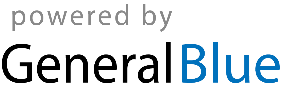 